Jak powinny działać 
Warsztaty Terapii Zajęciowej 
Opracowanie w tekście łatwy do czytania
i zrozumienia dokumentu
„Standardy funkcjonowania 
Warsztatów Terapii Zajęciowej”
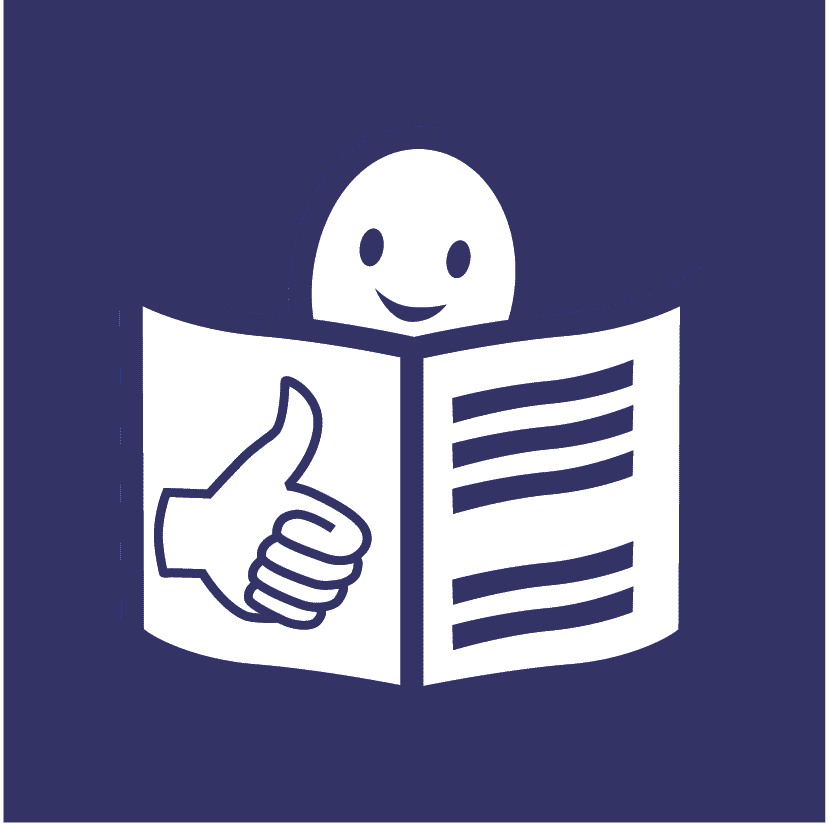 Autorka opracowania: Dorota TomaszewskaWarszawa, listopad 2023 rokWstęp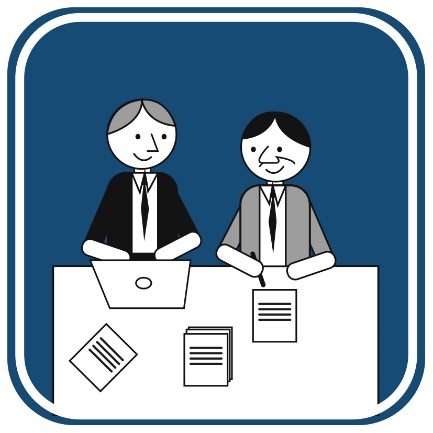 Pracownicy projektu Aktywni niepełnosprawni
- narzędzia wsparcia osób niepełnosprawnych 
przygotowali ważny dokument.
Nazywa się Standardy funkcjonowania
Warsztatów Terapii Zajęciowej
w skrócie standardy.
Standardy funkcjonowania to inaczej
zasady postępowania.W dokumencie są informacje
jak trzeba wspierać
osoby z niepełnosprawnościami
w warsztatach terapii zajęciowej,
w skrócie WTZ lub warsztaty.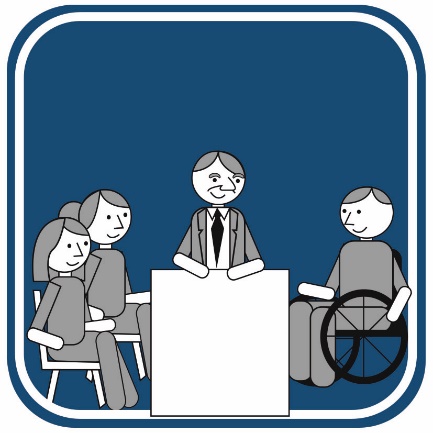 W dokumencie są informacje:o prawie uczestników do samostanowienia,
czyli decydowania o sobie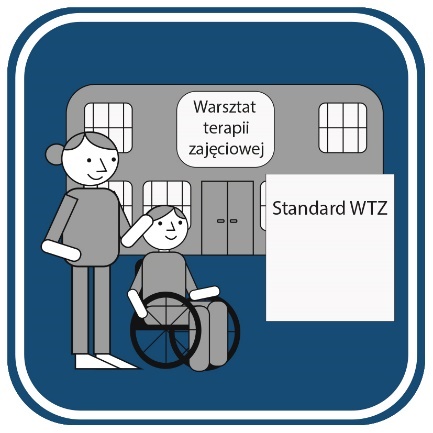 jak prowadzić zajęcia, żeby wszyscy
uczestnicy rozwijali sięjakie dokumenty powinien mieć każdy
uczestnik warsztatudlaczego warsztaty muszą się zmienićjakie szkolenia są potrzebne dla instruktorów.Dlaczego pracownicy projektu
napisali standardyW Polsce obowiązuje Konwencja o prawach
osób z niepełnosprawnościami.
Rząd uchwalił Strategię na rzecz
rozwoju Osób z Niepełnosprawnościami.
Wszystkie WTZ muszą działać
zgodnie z Konwencją i Strategią.
Dlatego pracownicy napisali standardy.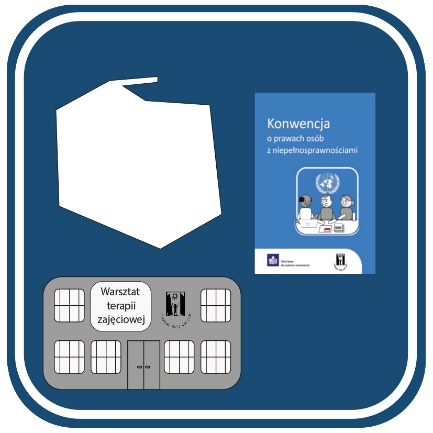 W standardach są informacje co instruktorzy
mogą robić, żeby osoby z niepełnosprawnością
nauczyły się: 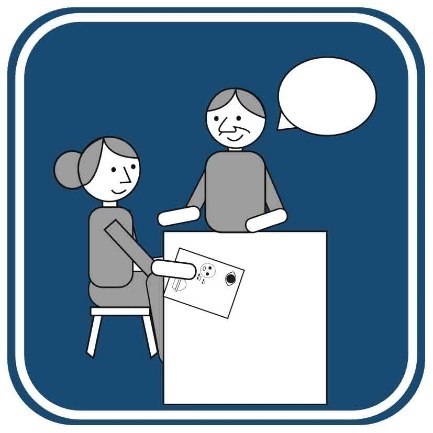 decydowania o sobie,
czyli samostanowieniaumiejętności potrzebnych do pracy
i samodzielnego życia.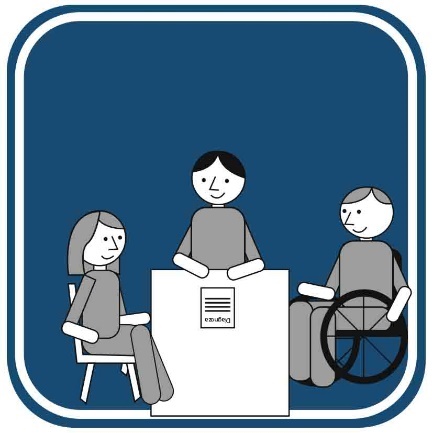 W standardach są informacje: o współpracy z ludźmi i instytucjami z okolicyo szkoleniach dla pracownikom WTZo dokumentach dla uczestników.Osoby z niepełnosprawnościami
mają prawo do samostanowienia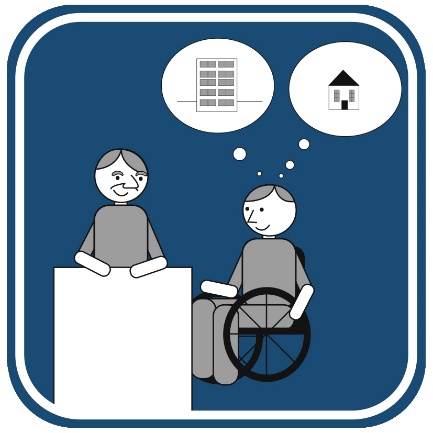 Samostanowienie jest to sposób życia, 
To znaczy, że każda osoba może
decydować o swoich sprawach osobistych.Ma prawo do:spokojnego życiażycia tak jak chce,
bez zmuszania do różnych zajęć.Każdy uczestnik warsztatów ma prawo
do samostanowienia o sobie.
Zadaniem instruktorów jest
wspieranie uczestnika, żeby: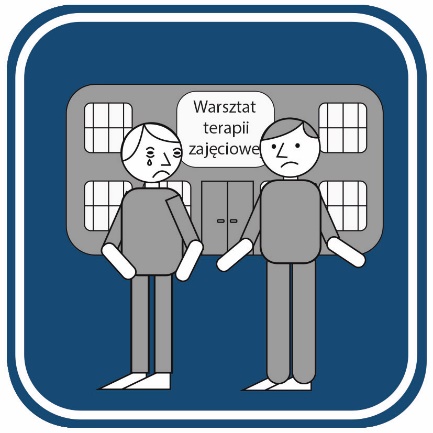 decydował o sobiebył self-adwokatem.W warsztatach bardzo ważne jest: 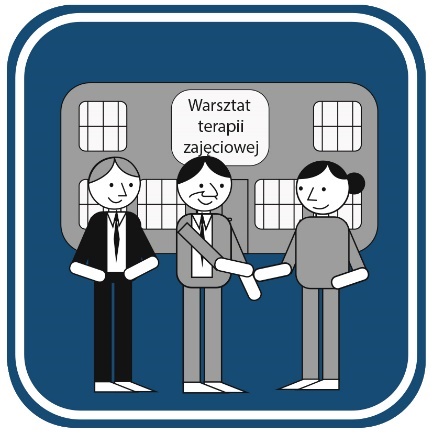 wspieranie w podejmowaniu decyzjiprzygotowanie do podjęcia pracyuczenie samodzielnościaktywizacja w życiu społecznym.Instruktorzy powinni szanować
prawo uczestników do samostanowienia.
To znaczy, że w warsztatach uczestnicy
mogą podejmować dobre i złe decyzje.
Mogą wybierać co kupić, co zrobić.
Kiedy uczestnicy podejmują decyzje
potrzebują wsparcia instruktorów.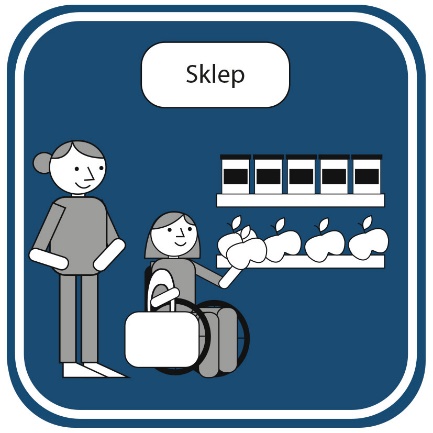 Instruktorzy powinni tłumaczyć uczestnikom
jakie będą konsekwencje różnych pomysłów.
To znaczy co może zdarzyć się
po każdej decyzji.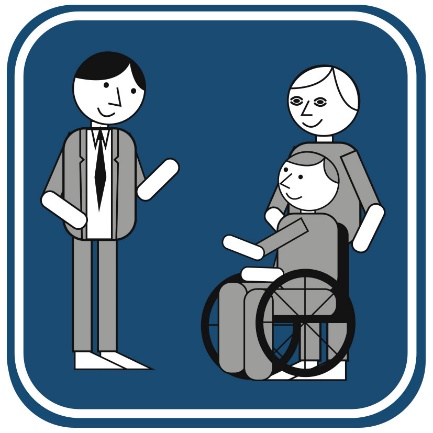 Kiedy przygotowują dokumenty, na przykład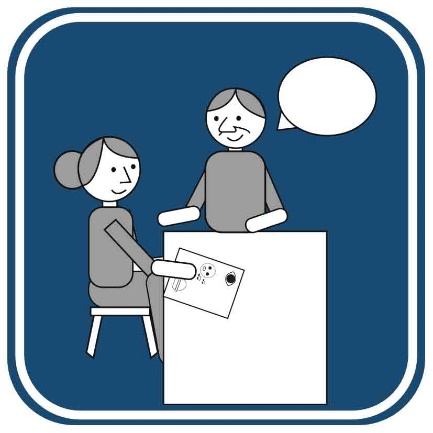 diagnozęplan działaniaprogram rehabilitacjipowinni współpracować razem z uczestnikiem.
Zdanie uczestnika jest ważne.Dokumenty uczestnika powinny być
dla niego zrozumiałe.
To znaczy, że każdy uczestnik
może mieć inne dokumenty.
Na przykład w tekście łatwym
albo jak książka do komunikacji.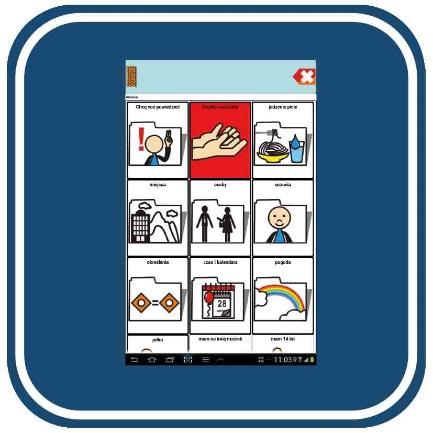 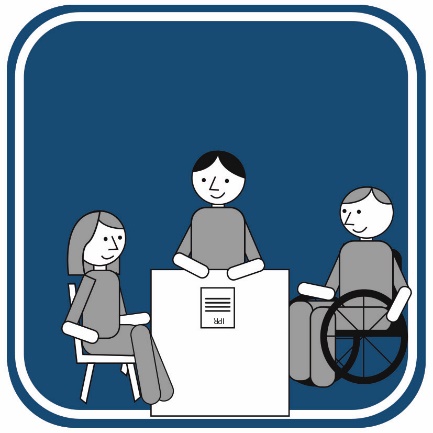 Kiedy instruktorzy planują zajęcia
powinni planować je razem z uczestnikami.
Część zajęć musi przygotowywać
uczestników do samodzielnego życia.Niektóre zajęcia muszą odbywać się
w lokalnej społeczności. To znaczy,
razem z mieszkańcami z bliskich domów
i pracownikami firm, które są blisko warsztatu.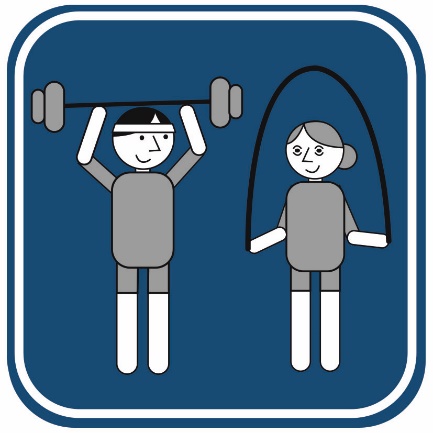 Jaką role mają warsztaty terapii zajęciowejRola to inaczej zadanie do wykonania. 
Warsztaty są po to,
żeby osoby z niepełnosprawnościami
uczyły się samodzielnie i aktywnie żyć.Ważne jest, żeby instruktorzy dużo rozmawiali
z uczestnikami: 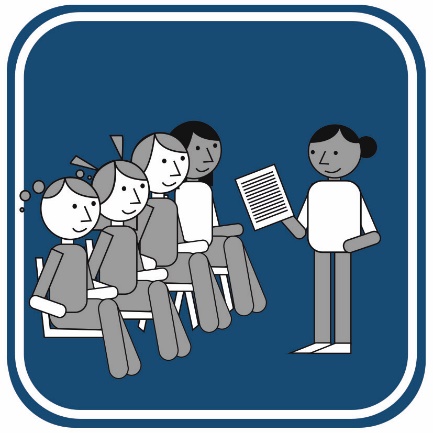 pytali czego chcąsłuchali co mówią i szanowali ich wolęwspierali uczestników w kontaktach z ludźmiprzygotowywali zadania dla każdej osobyuczyli załatwiania spraw w urzędach.Osoby z niepełnosprawnościami
mają prawo do samostanowienia,
czyli decydowania o sobie.
W warsztatach powinny uczyć się: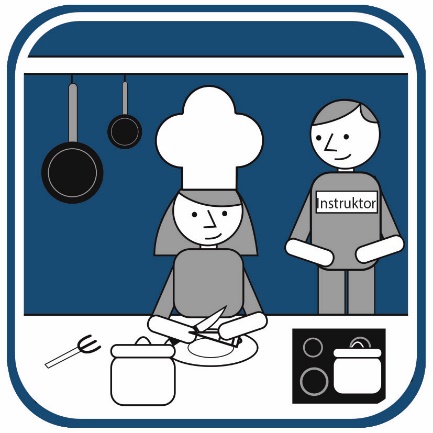 decydowania o sobieżycia społecznegoumiejętności potrzebnych w pracy.Wszystkie zajęcia są po to, żeby uczestnicy
nauczyli się:rozmawiania z ludźmiumiejętności potrzebnych do rozpoczęcia pracy.Ważne jest wspieranie uczestników
w wielu sytuacjach. Na przykład: jak mądrze wydawać pieniądzeco kupić na obiadjak przygotować dokumentyjak żyć w społecznościkiedy można podpisać umowę. Instruktorzy w warsztatach powinni: 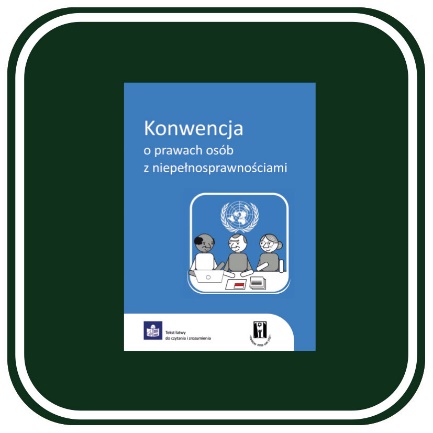 znać Konwencję o Prawach Osób
z Niepełnosprawnościamiwspierać uczestników, to znaczy
szanować ich potrzeby.traktować ich tak
jak innych dorosłych ludzi.Bardzo ważne jest, żeby instruktorzy
wspierali uczestników, żeby znaleźli
pracę i utrzymali się w pracy.Najważniejsze zadania dla warsztatów to nauka:samodzielności i umiejętności społecznychumiejętności potrzebnych w pracy. 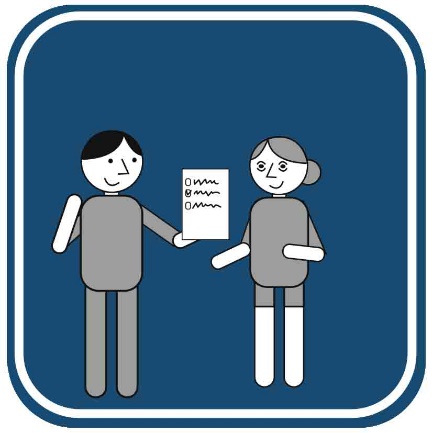 Kiedy osoba z niepełnosprawnością
nauczy się nowych umiejętności
będzie bardziej samodzielna,
aktywna i niezależna.Instruktorzy nie mogą narzucać
uczestnikom swojego zdania.Co warsztaty muszą zrobić,
żeby osoby z niepełnosprawnościami
uczestniczyły w życiu społecznymWarsztaty powinny współpracować
z instytucjami publicznymi. 
Instytucje publiczne to miejsca,
w których pracownicy załatwiają sprawy obywateli.
Na przykład, ośrodek pomocy społecznej,
biblioteka, przychodnia.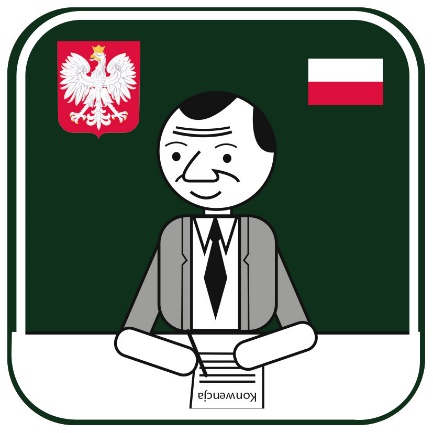 Warsztaty powinny współpracować z: 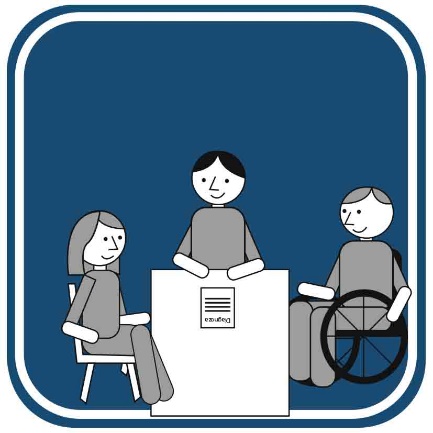 pracodawcamiośrodkami pomocy społecznejprzychodniami i rehabilitantamize stowarzyszeniami i szkołami.Co warsztaty muszą robić,
żeby osoby z niepełnosprawnościami mogły pracowaćW warsztacie powinien pracować trener pracy.
Będzie on wspierał uczestnika w szukaniu pracy
i w czasie pracy. 
Trener pomoże instruktorom przygotować: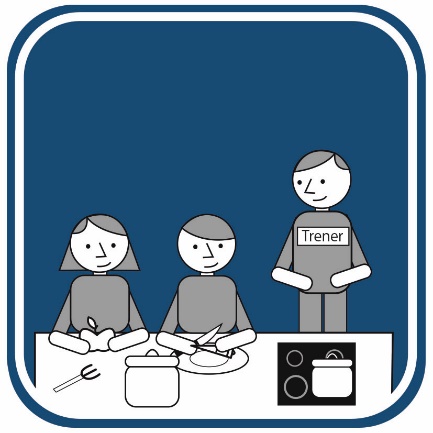 wizyty w różnych miejscach pracypraktyki zawodowe.Warsztaty powinny współpracować z: pracodawcami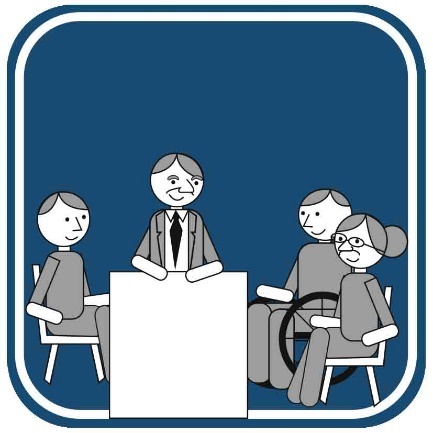 Zakładami Aktywności ZawodowejUrzędami Pracyspółdzielniami socjalnymicentrami doradztwa zawodowego
dla osób z niepełnosprawnościami.
Na przykład z Centrum DZWONI.Są to miejsca, w których 
osoby z niepełnosprawnościami
mogą uczestniczyć w szkoleniach i praktykach.
Dzięki praktykom, szybciej znajdą pracę.Co to jest Indywidualny
Program RehabilitacjiIndywidulany Program Rehabilitacji, w skrócie IPR
jest to dokument uczestnika warsztatu.
Są w nim informacje co uczestnik chce
zmienić w swoim życiu.
Na przykład gdzie chce pracować.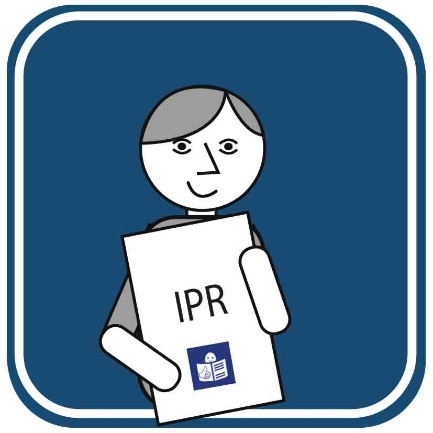 Instruktorzy WTZ razem z uczestnikiem
muszą przygotować IPR.
Żeby przygotować IPR potrzebna jest diagnoza.
Diagnoza to sprawdzenie: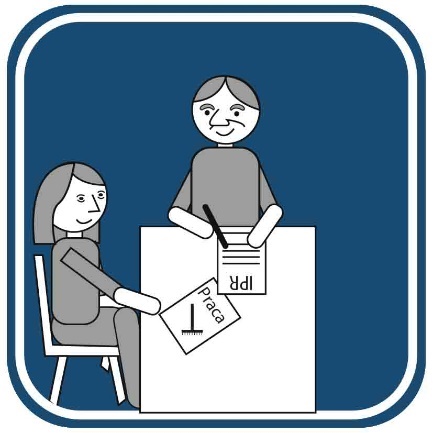 co osoba potrafi samodzielnie robićjakie ma problemyczego chce się nauczyćjakiego wsparcia potrzebuje.W IPR instruktorzy muszą napisać
jak będą wspierać osobę z niepełnosprawnością,
żeby nauczyła się: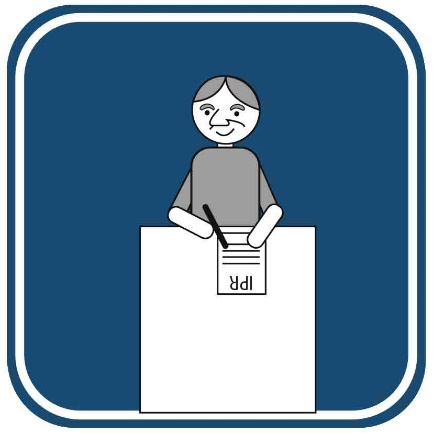 samodzielnego wykonywania czynności
życia codziennegoumiejętnościach kontaktów z innymi
i współpracy w grupieumiejętności potrzebnych do rozpoczęcia pracy.Dzięki IPR każda osoba z niepełnosprawnością 
może osiągnąć swoje cele. 
Może zobaczyć czego już się nauczyła, 
a czego jeszcze nie umie. 
Dzięki temu może być bardziej niezależna.Czasami żeby osiągnąć swój cel osoba 
z niepełnosprawnością potrzebuje wsparcia.
Na przykład asystenta osobistego.
Asystent osobisty pracuje
dla osoby z niepełnosprawnością. 
Wspiera ją w różnych sprawach.
Asystent powinien być na przygotowaniu IPR.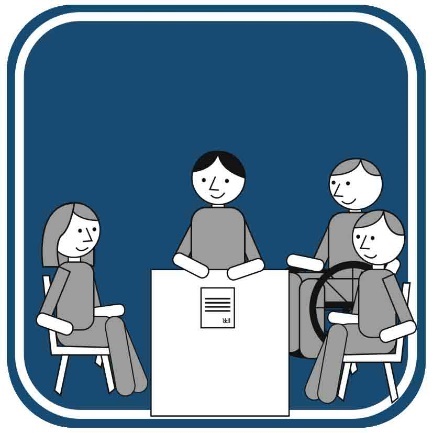 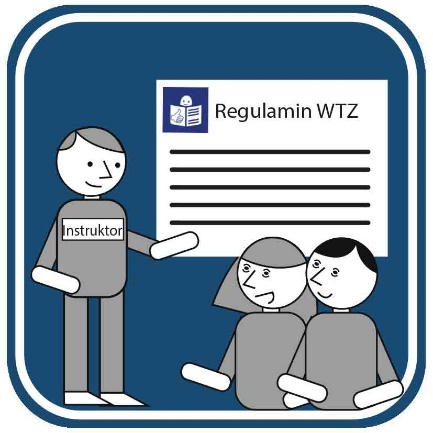 Instruktorzy muszą pamiętać, żeby we wszystkich
działaniach brał udział uczestnik WTZ.
Uczestnicy powinni mieć jak najwięcej sytuacji,
w których będą podejmować decyzje.Instruktorzy i uczestnicy,
co jakiś czas muszą razem sprawdzać IPD: czy wszystko jest dobrze zrobioneczy uczestnik zdobył swoje celeczy uczestnik ma umiejętności potrzebne
do rozpoczęcia pracy.Instruktorzy i terapeuci powinni mówić
prostymi zdaniami, żeby uczestnicy
rozumieli co mają robić.
Ważne jest zachęcanie uczestników
do mówienia co myślą i czego potrzebują.Instruktorzy powinni znać różne sposoby
pracy i porozumiewania się.
Powinni dawać uczestnikom różne zadania.
Na przykład:samodzielne wykonywanie czynnościnauka pracy w grupietrening umiejętności społecznych,praktyka u pracodawcywspieranie zasobów, czyli wiedzy
i umiejętności uczestnika.W pracy instruktorów bardzo ważne jest: 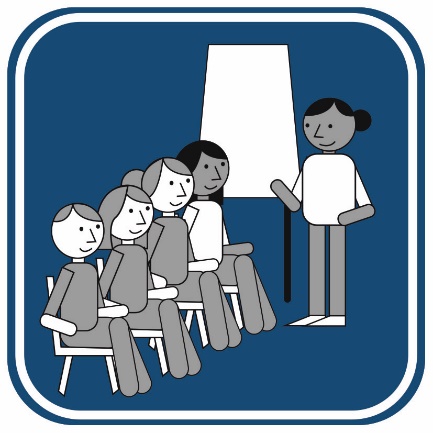 szacunek dla uczestnikówrówne, partnerskie relacje z uczestnikamibranie pod uwagę zdania uczestnikówwspieranie aktywności i pomysłów uczestników.Warsztaty są miejscem gdzie osoby z niepełnosprawnością
pracują i uczą się. Warsztaty nie są miejscem zabawy.Instruktorzy powinni współpracować
z osobami które wspierają
uczestnika w domu. Na przykład
z rodziną lub z asystentem osobistym.
Uczestnik musi się zgodzić się
na tą współpracę.
Wszyscy razem muszą napisać
zasady współpracy.Jak pracownicy WTZ powinni przygotować się
do pracy z osobami z niepełnosprawnościamiWarsztat terapii zajęciowej prowadzi kierownik.
Kierownik zatrudnia innych pracowników. 
Na przykład instruktorów, psychologa
lub trenera pracy.
Pracownicy WTZ powinni być
dobrze przygotowani do pracy
z osobami z niepełnosprawnościami.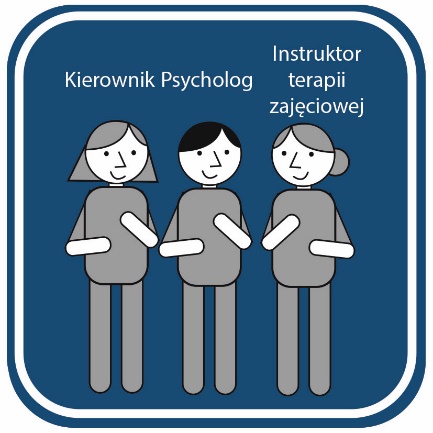 Wszyscy pracownicy powinni wspierać
dorosłe osoby z niepełnosprawnościami.
Dobrzy pracownicy potrafią: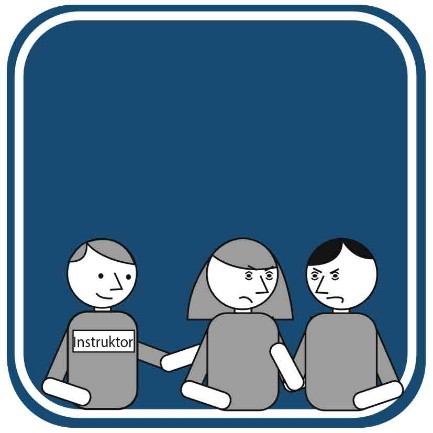 pracować z grupą uczestnikówrozwiązywać konflikty.
Konflikt to na przykład kłótnia.Są cierpliwi i chętnie uczą jak wykonać zadania.Kierownik i pracownicy WTZ muszą wziąć
pod uwagę zdanie i potrzeby uczestników.
Na przykład w jakich pracowniach uczestnicy
chcą pracować lub gdzie chcą wyjść.
To jest samostanowienie o sobie w warsztatach.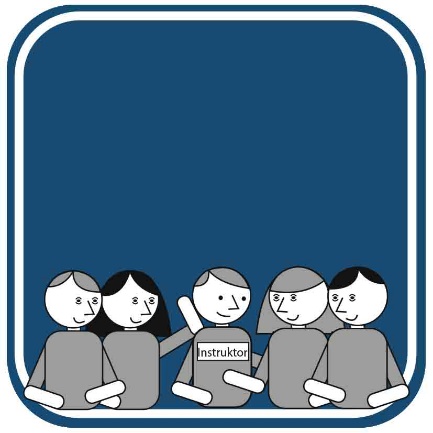 Pracownicy powinni brać udział w szkoleniach
i superwizjach. W czasie superwizji
mogą rozmawiać o tym jak wspierać
osoby z niepełnosprawnościami, żeby: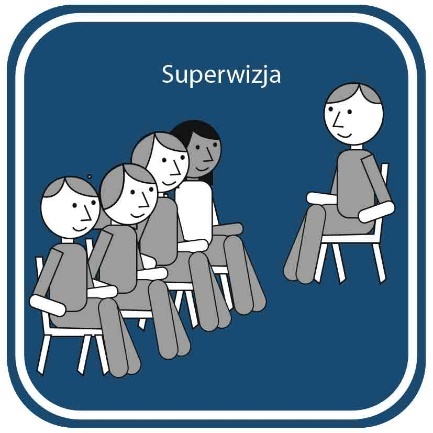 nauczyły się potrzebnych umiejętnościrozwiązywały swoje problemy.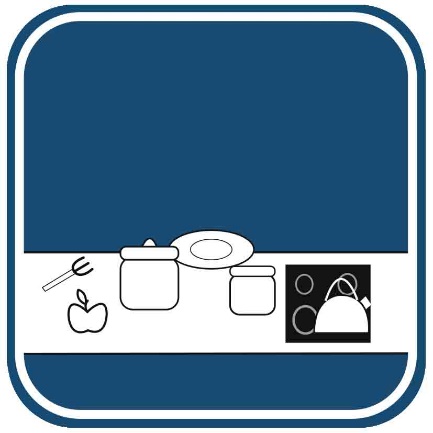 Kierownicy powinni pytać pracowników
jakich szkoleń potrzebują.
WTZ powinien mieć odpowiedni sprzęt.
Dzięki niemu uczestnicy mogą zdobyć nowe
umiejętności. Na przykład mogą nauczyć się
prać lub sprzątać.W WTZ powinny być komputery, drukarki
i inne sprzęty ułatwiające dostęp osobom
z niepełnosprawnościami. Na przykład pętla
indukcyjna dla osób słabosłyszących lub lupa
powiększająca dla osób słabowidzących.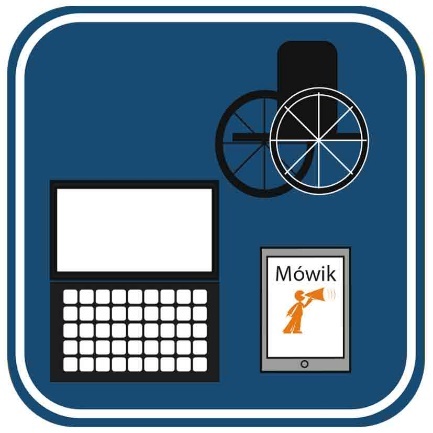 Dzięki informacjom napisanym w standardach
pracownicy będą lepiej wspierać
osoby z niepełnosprawnościami.